Task 1                              I can locate my county on a map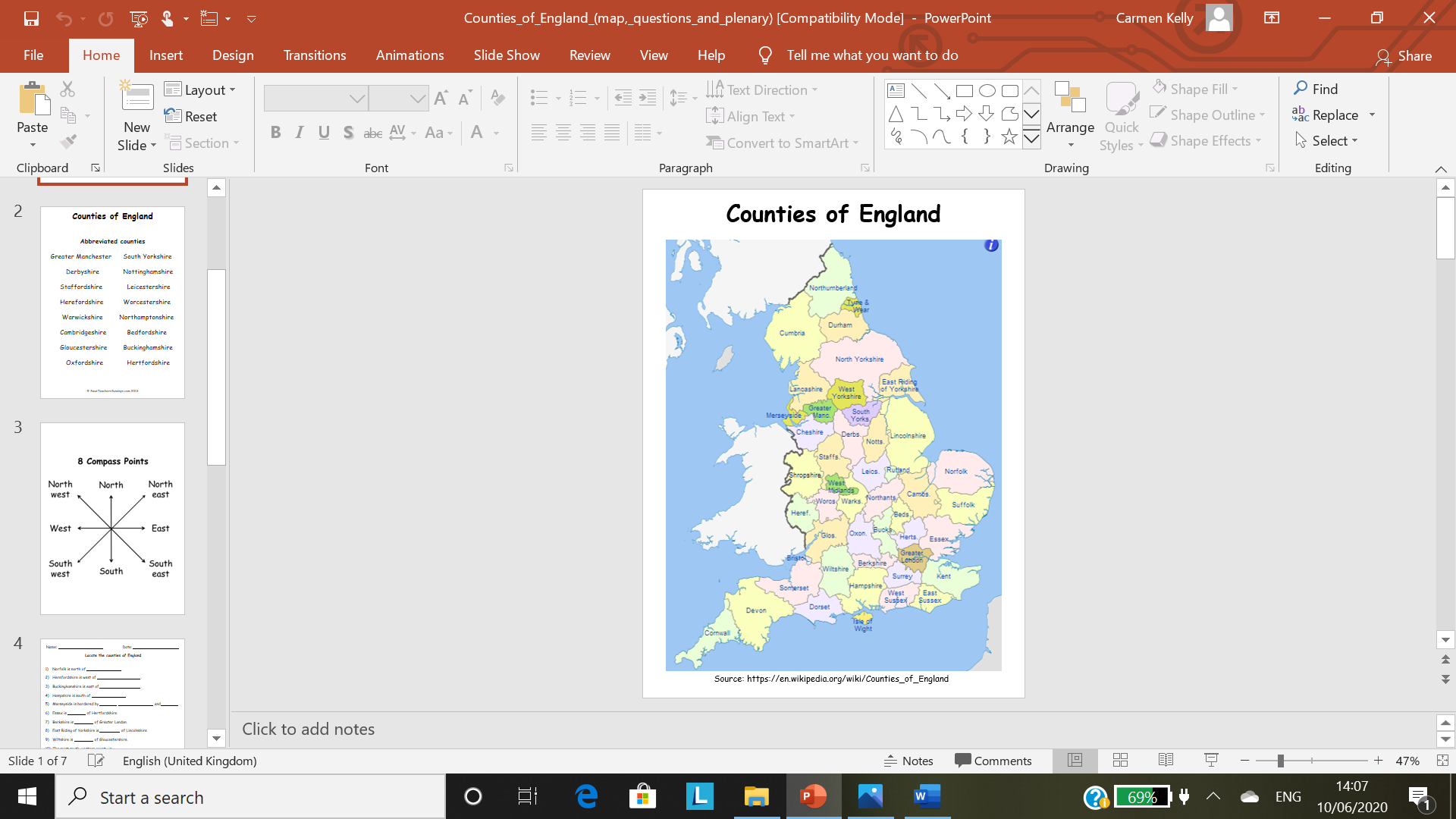 I can name nearby counties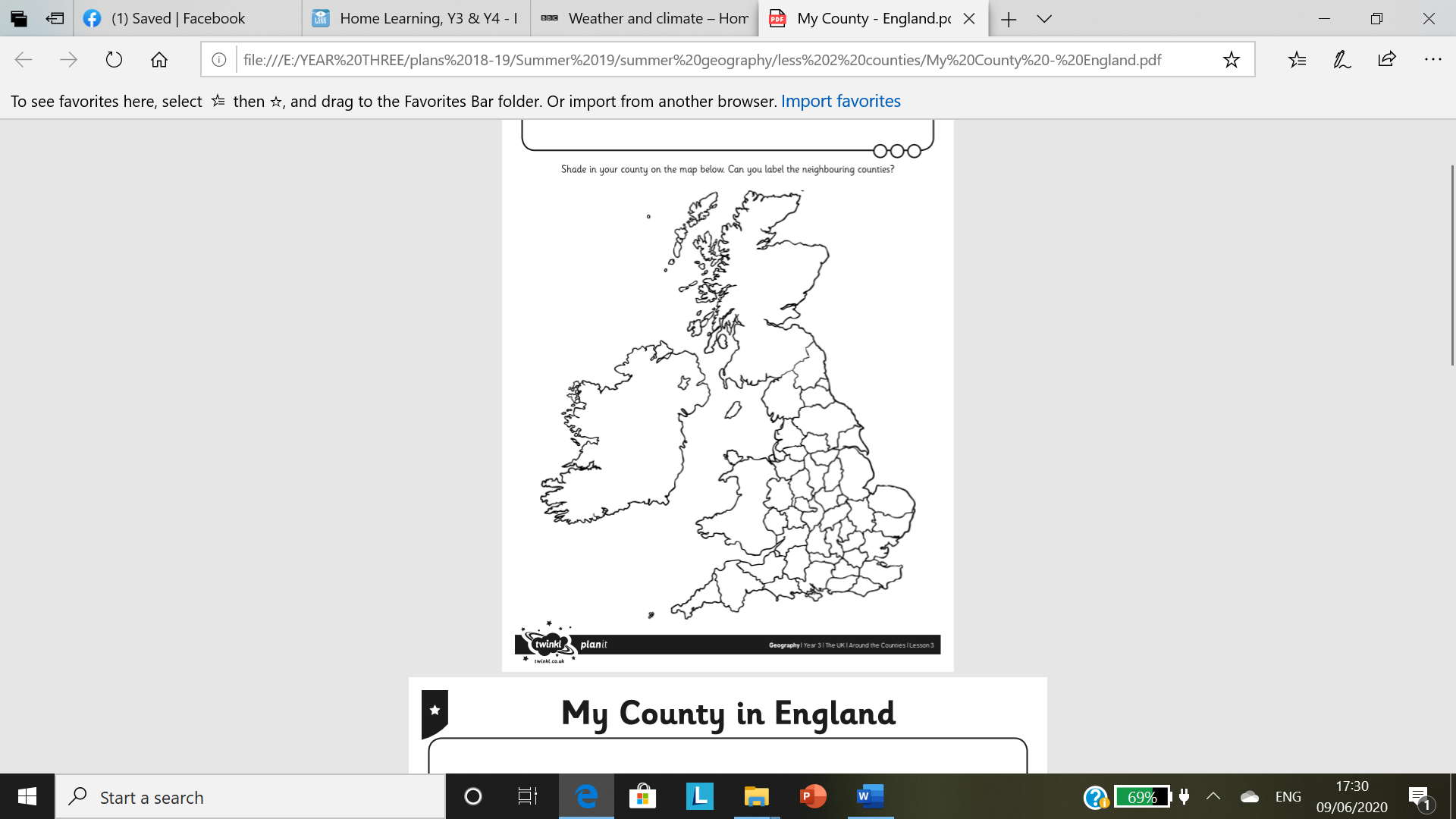 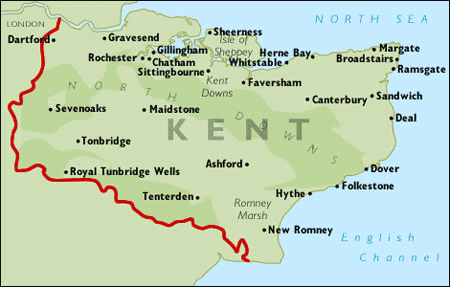 Cut out the map and stick in your book. Answer the questions in sentences. Remember all place names begin with a capital letter. is the county we live in.Which part of England is Kent located?Name the counties that border (touch) Kent. has lots of beaches. Explain how you know this by looking at the mapName three seaside resorts in KentName some of the bigger towns in Kent. If I wanted to travel to France from Kent what would be the easiest way?Name two Airports near Kent.